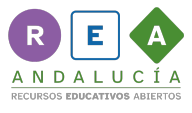 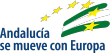                 INICIO, MEDIO, FINAL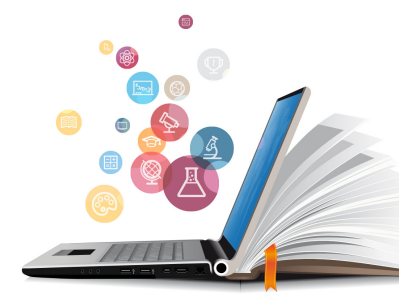 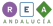 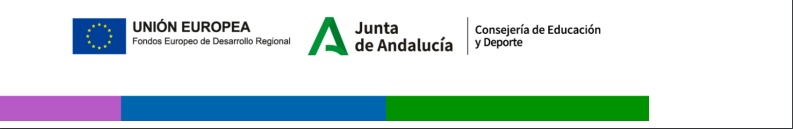 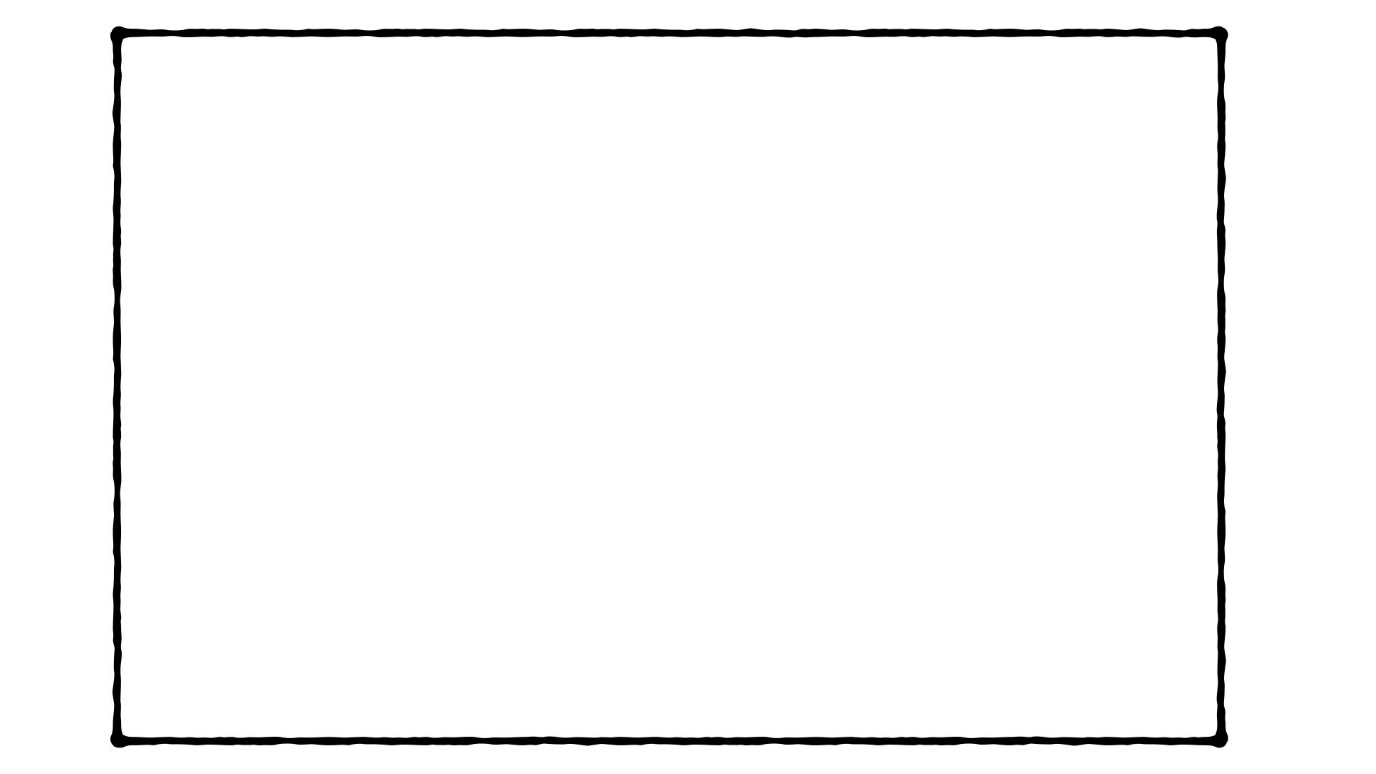 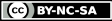 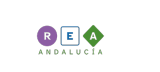 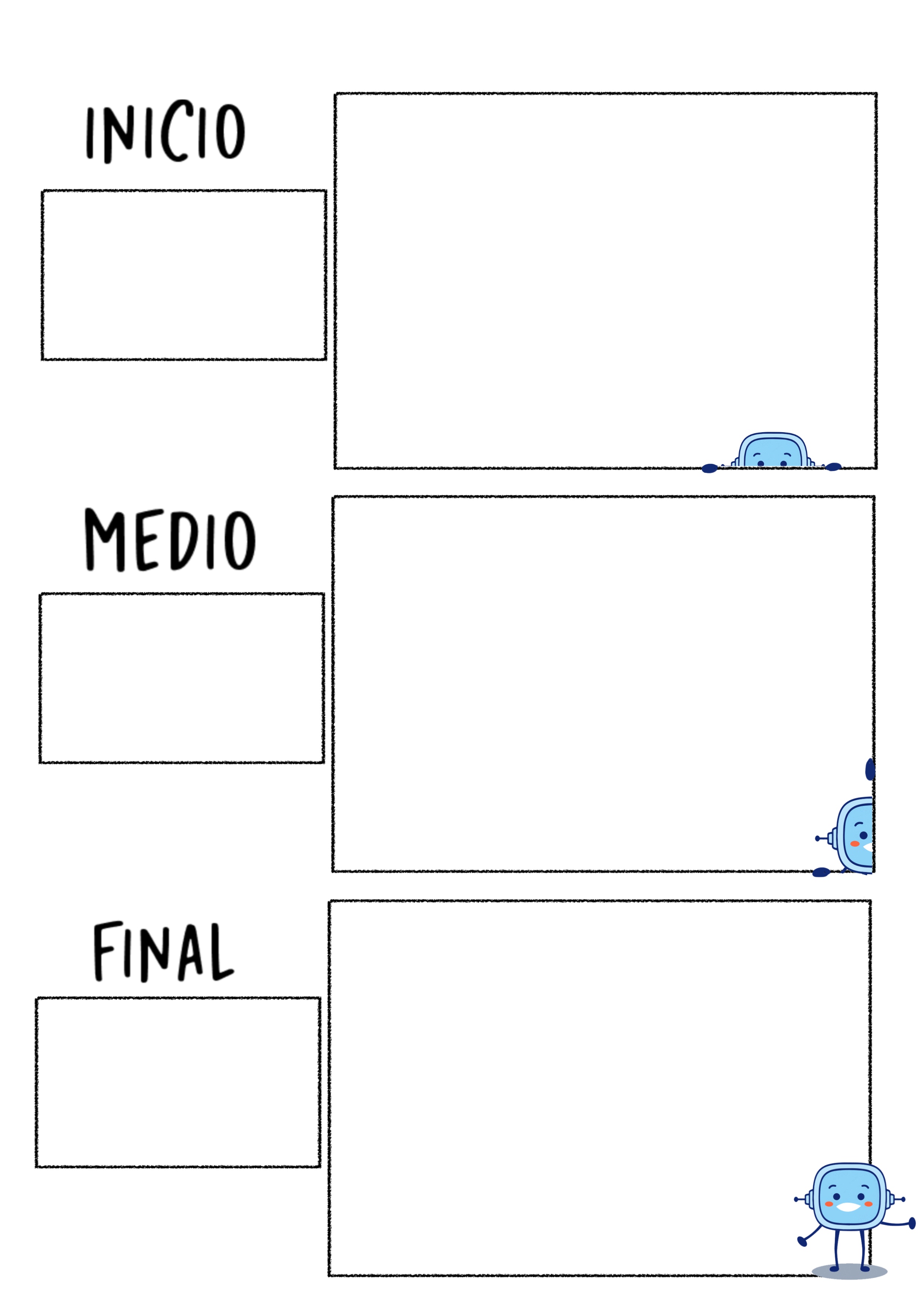 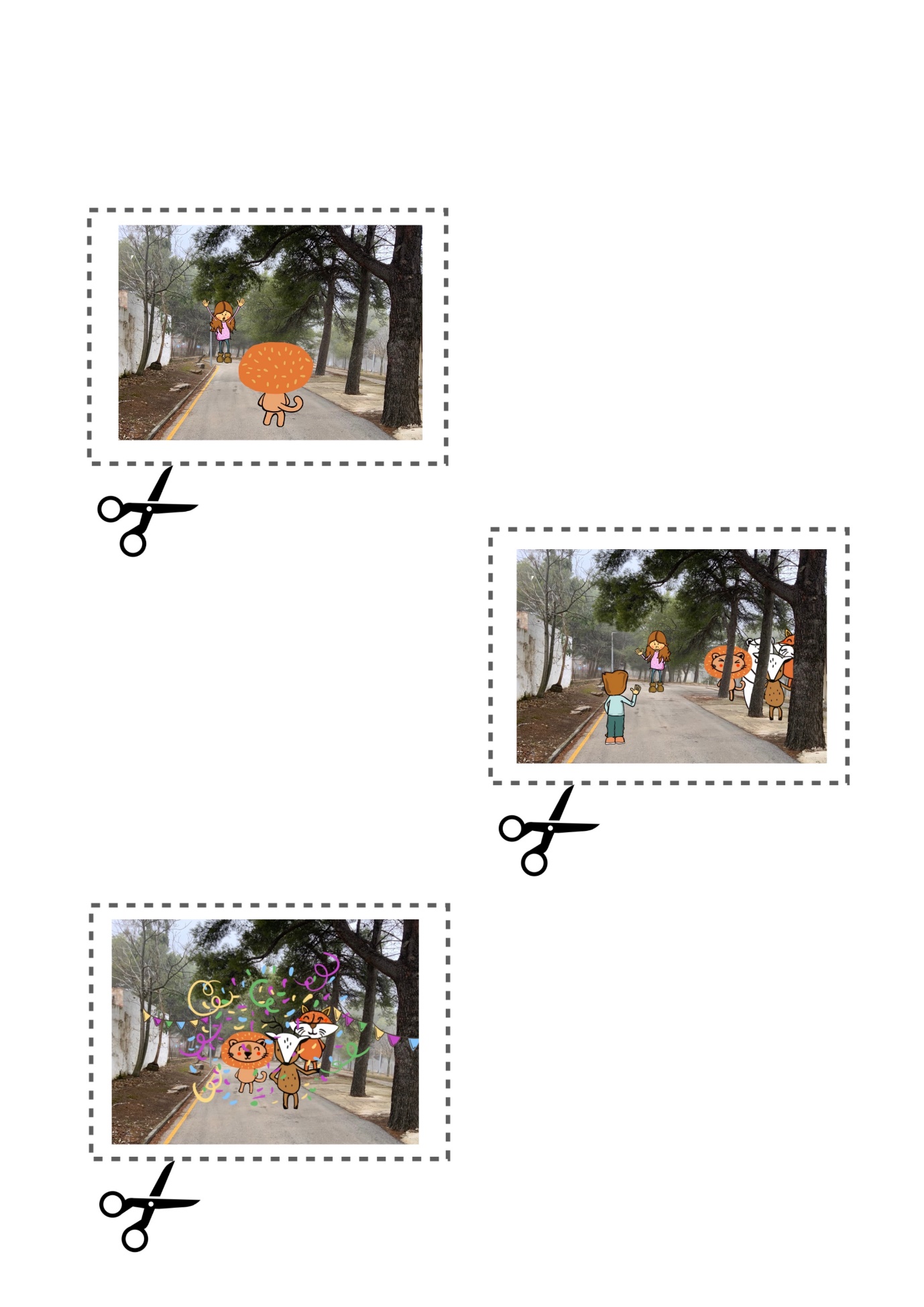 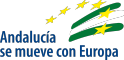 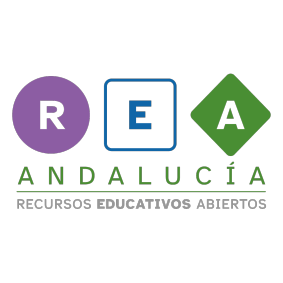 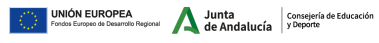 